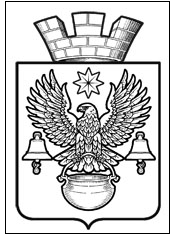 ПОСТАНОВЛЕНИЕАДМИНИСТРАЦИИ КОТЕЛЬНИКОВСКОГО ГОРОДСКОГО ПОСЕЛЕНИЯ                 КОТЕЛЬНИКОВСКОГО МУНИЦИПАЛЬНОГО РАЙОНА  ВОЛГОГРАДСКОЙ ОБЛАСТИ03.08.2020 г.	№ 536Об утверждении мест хранения материальных носителей персональных данных              В целях совершенствования работы по обеспечению защиты персональных данных при работе с материальными носителями персональных данных в администрации Котельниковского городского поселения, в соответствии с Федеральным законом от 27 июля 2006 года № 152-ФЗ «О персональных данных», Федеральными законами от 02 марта 2007 № 25-ФЗ «О муниципальной службе в Российской Федерации», Постановлением Правительства Российской Федерации от 15 сентября 2008 года № 687 «Об утверждении Положения об особенностях обработки персональных данных, осуществляемой без использования средств автоматизации», Постановлением Правительства Российской Федерации от 21 марта 2012 года №211 «Об утверждении перечня мер, направленных на обеспечение выполнения обязанностей, предусмотренных федеральным законом «О персональных данных» и принятыми в соответствии с ним нормативными правовыми актами, операторами, являющимися государственными или муниципальными органами», Постановлением Правительства Российской Федерации от 01 ноября 2012 года №1119 «Об утверждении требований к защите персональных данных при их обработке в информационных системах персональных данных»,  руководствуясь  Федеральным законом от 06.10.2003 г. №131-ФЗ «Об общих принципах организации местного самоуправления в Российской Федерации», Уставом Котельниковского городского поселения администрация Котельниковского городского поселения П О С Т А Н О В Л Я Е Т: 1. Утвердить места хранения материальных носителей персональных данных в соответствии с Приложением №1.2. Обеспечить раздельное хранение персональных данных (материальных носителей) и другой информации.3. Хранить материальные носители персональных данных разных категорий раздельно в сейфах, запираемых металлических шкафах или шкафах для бумаг.4. Соблюдать при хранении материальных носителей условия, обеспечивающие сохранность персональных данных, исключить возможность неконтролируемого пребывания в помещениях, где хранятся материальные носители персональных данных посторонних лиц. Перечень мер, необходимых для обеспечения таких условий, порядок их принятия, а также перечень лиц, ответственных за реализацию указанных мер, устанавливаются в соответствии с Положением об обработке и защите персональных данных.5. Назначить ответственных лиц за обеспечение сохранности материальных носителей персональных данных в соответствии с Приложением №1.6. Ознакомить всех лиц, ответственных за обеспечение сохранности материальных носителей персональных данных, с постановлением Правительства Российской Федерации от 15 сентября . № 687. 7.  Контроль за исполнением настоящего постановления оставляю за собой.И.о. Главы Котельниковского городского поселения                                                                           А.Б. СтраховПриложение №1                                                                                                                      к постановлению администрации                                                                                                                     Котельниковского городского                                                                                                                          поселения от 03.08.2020г. №536Перечень мест хранения материальных носителей персональных данных  и лиц, ответственных за их сохранность№ п/пНаименование структурного подразделенияМесто хранения(номер помещения)Ответственное лицо (ФИО, должность)Отдел финансов, бухгалтерского учета и экономикиКабинет 1-5Чимпоеш Наталья Алексеевна, начальник отделаОбщий отделКабинет 1- 7Брыкина Елена Викторовна,начальник отделаОтдел правового обеспеченияКабинет 2-15Чубарова Яна Анатольевна,начальник отделаОтдел архитектуры и землеустройстваКабинет 2-15Кононова Надежда Федоровна, начальник отделаОтдел жилищно-коммунального хозяйстваКабинет 2-15Кудинова Евгения Васильевна,начальник отдела